HOCKLEY PARISH COUNCIL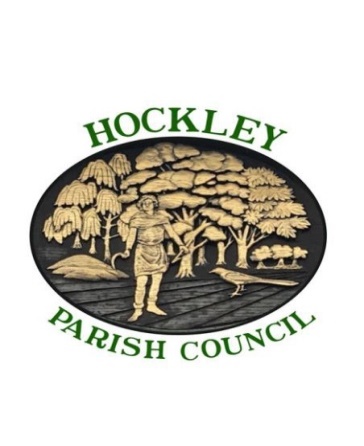           The Old Fire Station, 58 Southend Road, Hockley, Essex, SS5 4QH          Telephone:	01702 207707 	e-mail: 	enquiries@hockley-essex.gov.uk Website: 	hockley-essex.gov.uk______________________________________________________Planning Committee Chairman:	Cllr. B. Thorogood			 Planning Committee Members:	Cllr. N. Boxall				Cllr. A .Eves	Cllr. B. HazlewoodMembers of the Planning Committee are hereby summoned to attend the Planning Committee meeting at The Old Fire Station, Hockley on Tuesday 19th of July 2022 at 7.00 pm for the purpose of transacting the following business.  Members of the press and public are welcome to attend.Cllr. B ThorogoodChairman of the Council							14th of July 2022AGENDAChair’s Opening RemarksRecording of MeetingsTo receive notification from any persons present of intent to record the meetingApologies for absenceTo report, approve and record apologies for absence.   To elect a chairman of the committee.    To elect a vice chair of the committee.MinutesTo approve the minutes from the meeting dated 19th of April 2022 (previously circulated)To receive member’s declarations of interests in items on the agenda.6.	Public Participation SessionThere will be 15 minutes available for this session where members of the public may speak regarding items on the agenda. A maximum of 3 minutes per speaker will be permitted. 7.     Planning ApplicationsTo consider and submit comments to the District Council on any applications received:	Application No: 	22/00438/FULProposal: 	Application to vary condition 3 (approved plans) of approved application ref: 22/00059/FUL (Proposed single storey pitched roof side extension) to provide a revised drawing.Site Location:	15 Greensward Lane Hockley Essex SS5 5HDApplicant:	Mr P WheatleyApplication No: 	22/00581/OBLProposal: 	Modification of a Legal Agreement – Restriction of disposal of estate in connection with the erection of a replacement dwelling under planning reference ROC/223/86.Site Location:	La Vallee Farm Wadham Park Avenue Hockley EssexApplicant:	Mr B. WilsonApplication No: 	22/00632/LDCProposal: 	Convert existing integral garage into living accommodation. Remove garage door, reduce size of opening and insert new window.Site Location:	3 Wimhurst Close, Hockley, Essex, SS5 5AZApplicant:	Mr D SawyerApplication No: 	22/00634/FULProposal: 	Front and side extension, convert garage to habitable accommodation with front bay window. (Amended proposal following application reference 20/00851/FUL)Site Location:	27 Plumberow Avenue Hockley Essex SS5 5AGApplicant:	Mr and Mrs CampenApplication No: 	22/00639/FULProposal: 	Proposed vehicular crossover to allow access into existing garage.Site Location:	6 Aldermans Hill, Hockley, Essex, SS5 4RWApplicant:	Mr Chandra Prajapati8.      Planning AppealsTo consider planning appeals received since the issue of the Agenda.9.    Members to report observations relating to approved planning applications.Members to ensure conditions relating to approved planning applications have been considered before reporting any anomalies to the committee.10.    Date of Next MeetingThe date of the next Planning Committee Meeting is scheduled for.